Unit 4/ Intro + Reading 1:   Vocabulary tasks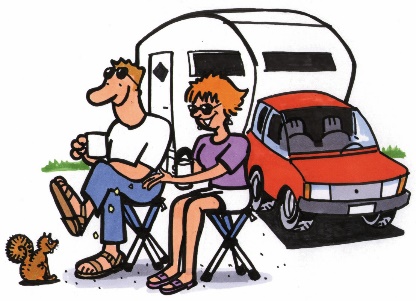 1  These people are at a _____________________ .      They sleep in a ____________________ .      At the moment they are sitting outside, drinking tea and feeding a squirrel.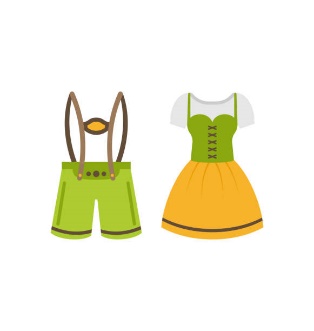 2  These are the ____________________ clothes in Bavaria.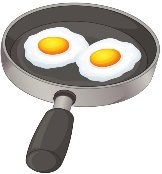 3  There are some _________________ eggs in the pan. 4  Robert de Bruce was the ________________ (“boss”) of the Scots in their     fight against the English.5  Fast food is nice and tastes good, but it’s not very ____________________    (“good for your body”).6  Some people in Scotland ______________________ (“erfanden”) a new dish:     fried chocolate bars.7  Haggis is a ____________________ (“Art”) of meat sausage.8  The Highland Games are a famous Scottish ______________________     (“championship”)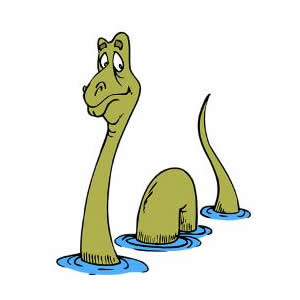 9  This is __________________ (“seltsam”). I think I’ve just seen the Loch         Ness monster!!